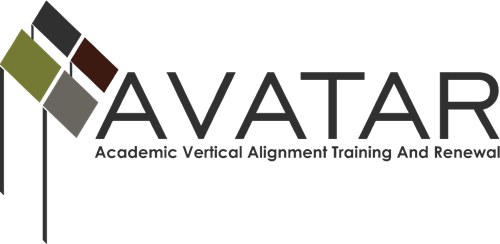 Action and Sustainability Plan – August 2012 to July 2013 (see Items for Consideration)Region:  	6			Items to Consider in Developing Your AVATAR Regional Vertical Alignment Action and Sustainability Plans for August 2012 to July 2013:Partner and Team Relationships: Norms, Logistics, Expectations, and DocumentationSetting meeting dates, times, locations, agendas, refreshments, session format (on-line, face to face, or blended)Attendance records, meeting minutes, and follow up items (Please use AVATAR Meeting and Documentation Form)Are other partners or team members needed? Who?Are there ways to support the team members and partners in conducting their work?1Regional Data Collection, Reporting, Use in Decision Making, and Follow UpWhat sources will be used to gather data?What benchmarks are relevant?Use data to benchmark regional student college and career readiness and successUse data to sustain and develop regional course alignment effortsUse data to sustain and develop regional course alignment effortsShared Understanding of College and Career Readiness Standards and Assessments among Educational Partners and Team MembersWhat do we know about CCRS and student success?What do we need to know to create a shared foundation for vertical alignment work?2Partnership Goals Related to Critical Conversations, Action, and Outcomes for Students’ SuccessIdeas to consider in prioritizing goals (modified from Conley 2010): Create and maintain regional college-going and completion cultures;  Create and deliver core academic programs leading to college and career success (consider disciplines); Teach and expect student self-responsibility and management;  Make academic “real” with opportunities for work applications; Align grading, assignments, and educational practices among educational systems; Engage educational leaders in developing, implementing, and evaluating regional priorities/actions; Engage in regional career readiness and employment continuous improvement planningCourse Syllabi and Reference Course Profile Information ReviewIdeas to consider (modified from THECB 2012 and Conley 2011): Regional College and Career Readiness related to:Content knowledge; Cognitive strategies; Learning skills and techniques; andTransitions between educational systemsWhat course(s) will be reviewed and why?Communications with Vertical Alignment Partners and Team Members Regarding Critical Conversations, Progress, Outcomes, and Outreach EffortsP-16 Council Meeting dates and minutes reflecting AVATAR reports presented;Partnership leaders/administrators meeting dates and minutes reflecting AVATAR reports presented;Presentations at local, regional, state, and national meetings; andArticles, newsletters, reports, etc. where information about regional vertical alignment is sharedSustainability of Regional Vertical Alignment Partnership and WorkSelect courses for 2013-2014 vertical alignment teamSelect team members for 2013-2014 vertical alignment teamTrain 2013-2014 course alignment teamDateVertical Alignment ActionsResources Required and Persons ResponsibleEvidence of ImplementationEvidence of ImpactRegional Data Collection, Reporting, Use in Decision  Making, and Follow Up1August 13, 2012Trainer of trainers – AVATAR overview and commitmentsPartnersDiscussed and set team focus  Selected English as discipline and will focus on freshman composition; set next meeting for 9/10/12Partnership Goals Related to Critical Conversations, Actions, and Outcomes for Students’ Success2September 10, 2012Determine partners, review reference course profile for Composition I, choose data sources, assign rolesPartnersDiscussed and assigned roles for October 8 meetingOutcomes reported at the May 24, 2013 Reflections, Celebrations, and Next Step meetingOctober 8, 2012Discuss and submit regional data powerpointPartnersPowerpoint submittedData used to determine additional partnersCourse Syllabi and Reference Course Profile Information Review3October 8, 2012Compare Eng 1301 and 1302 syllabi with TEKS, EOC, and CCRS requirementsPartnersDiscussed, will include high school teachers at November 5 meetingDecision to include high school teachersShared Understandings/FoundationsNovember 8, 2012Discuss perceptions of “college ready” with high school teachers and college instructorsPartnersSign-in sheet, minutesOngoing – shared understandings between high school and college expectationsCreating and Training 2013-2014 Vertical Alignment TeamOn or before May 1, 2013Hold training for 2013-14 Vertical Alignment TeamP-16 Council Leader and AVATAR Coordinator/ FacilitatorTeam to meet before August 2013Sustaining vertical alignment partnerships in region